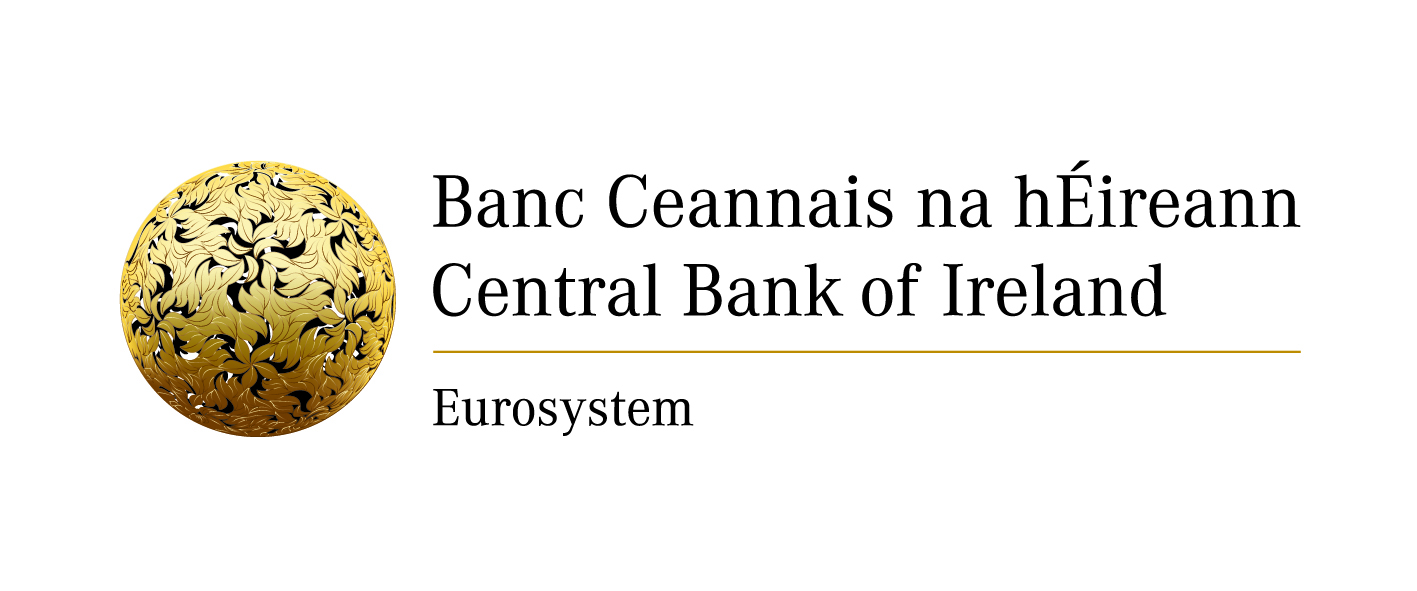 Notification form for an insurance or reinsurance intermediary proposing to provide services in other Member States on a freedom of establishment basisThe Central Bank may process personal data provided by you in order to fulfil its statutory functions or to facilitate its business operations. Any personal data will be processed in accordance with the requirements of data protection legislation. Any queries concerning the processing of personal data by the Central Bank may be directed to dataprotection@centralbank.ie. A copy of the Central Bank’s Data Protection Notice is available at www.centralbank.ie/fns/privacy-statement.1.Legal Name of Firm:2.Address of Firm:3.Contact Person:Telephone:E-mail:4Category of Intermediary: Insurance Intermediary           Tied Insurance Intermediary   Reinsurance Intermediary       5Authorised Classes of Insurance, if applicableLife Insurance              Non- Life Insurance     Reinsurance                  6In the case of a tied insurance intermediary, the name of the insurance undertaking to which the intermediary is tied:7. Regulated by:Central Bank of Ireland8.Reference Number:9.Address of Online Registerwww.centralbank.ie10.List the Member States in which the intermediary proposes to establish a branch office11.Branch Address:Name of Branch Manager:12.Date:Name of SenderPosition in Firm: